Виставка під назвою "Великодній хендмейд" була продемонстрована в  Музеї волинської ікони. Пасхальні кошики і вишиті спідниці, екоторбинки і рушники, великодні віночки і сувеніри, - ці та інші вироби підготували студенти та викладачі Технічного фахового коледжу Національного технічного університету. Оксана Лисюк, майстриня з виробничого навчання каже, що учні щороку із великим задоволенням беруть участь у виставках. Ось і цього року маємо прекрасну нагоду продемонструвати вміння майстрів та здобувачів освіти коледжу. 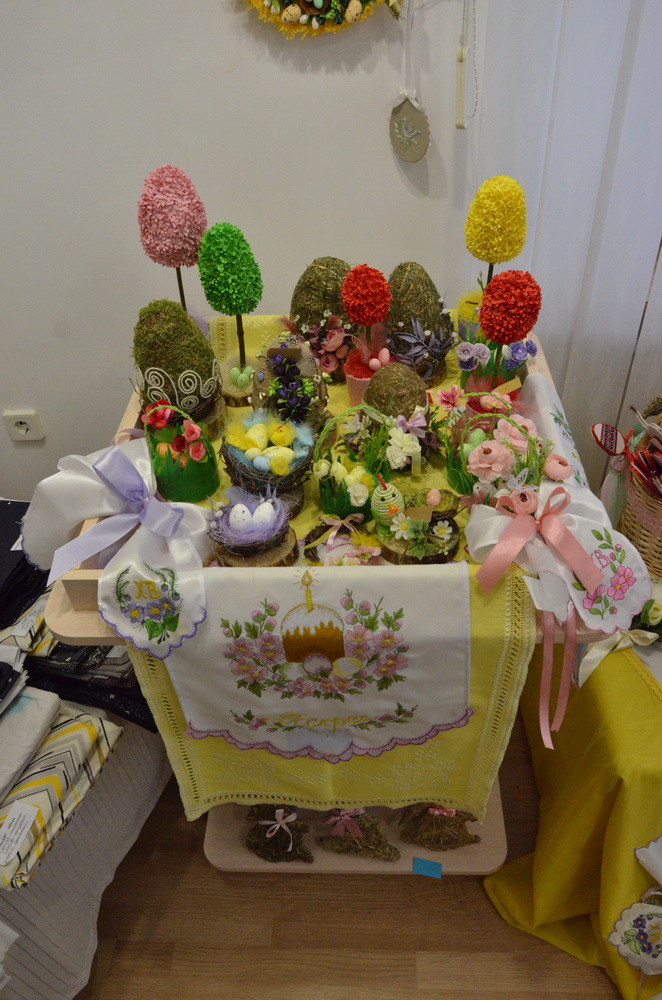 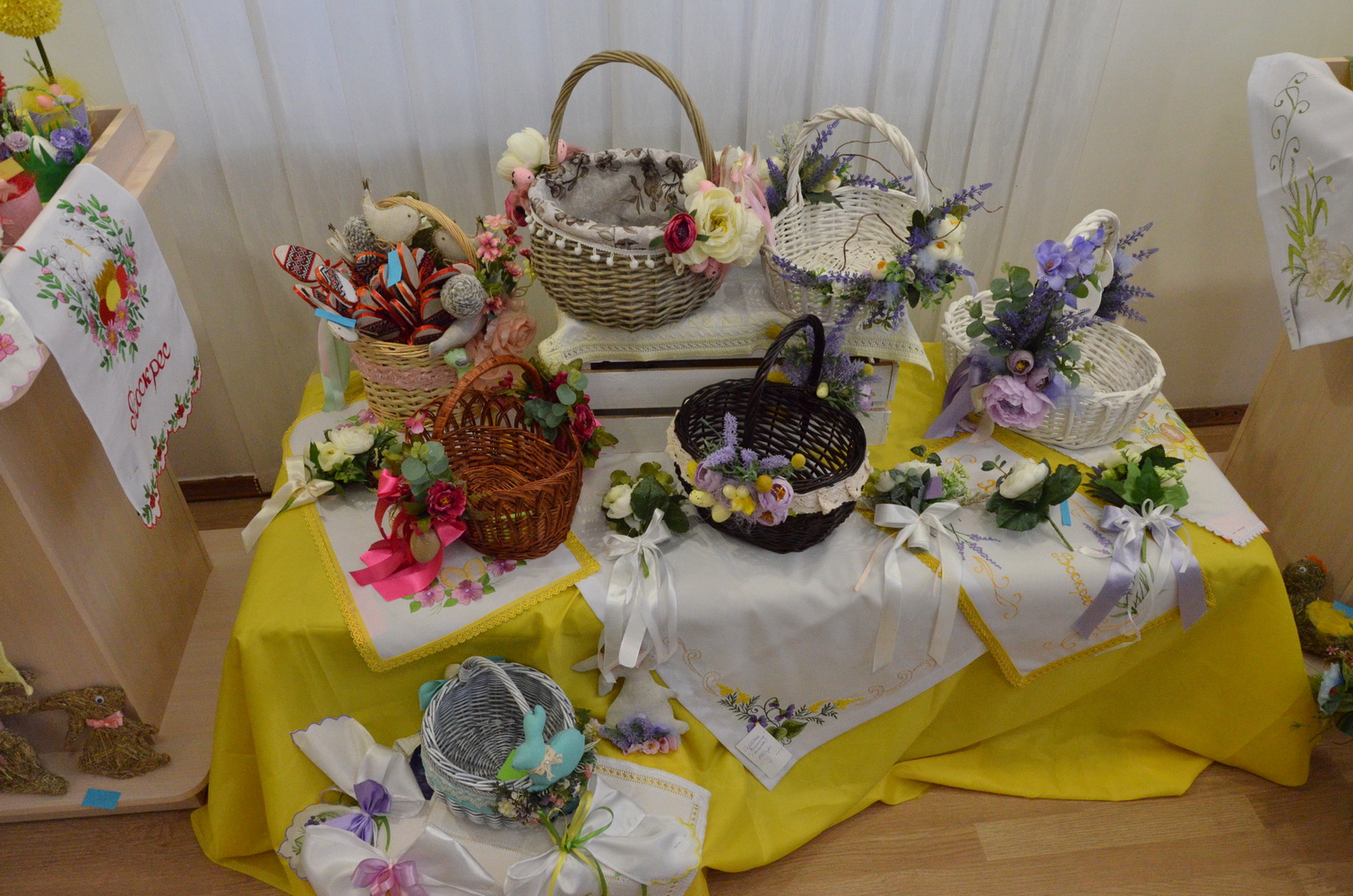 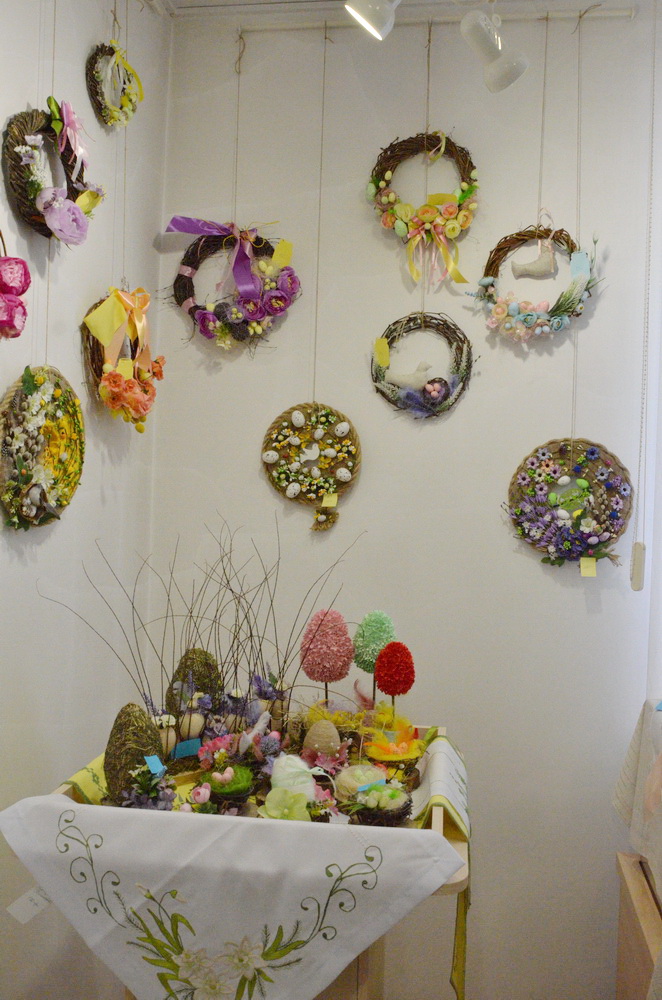 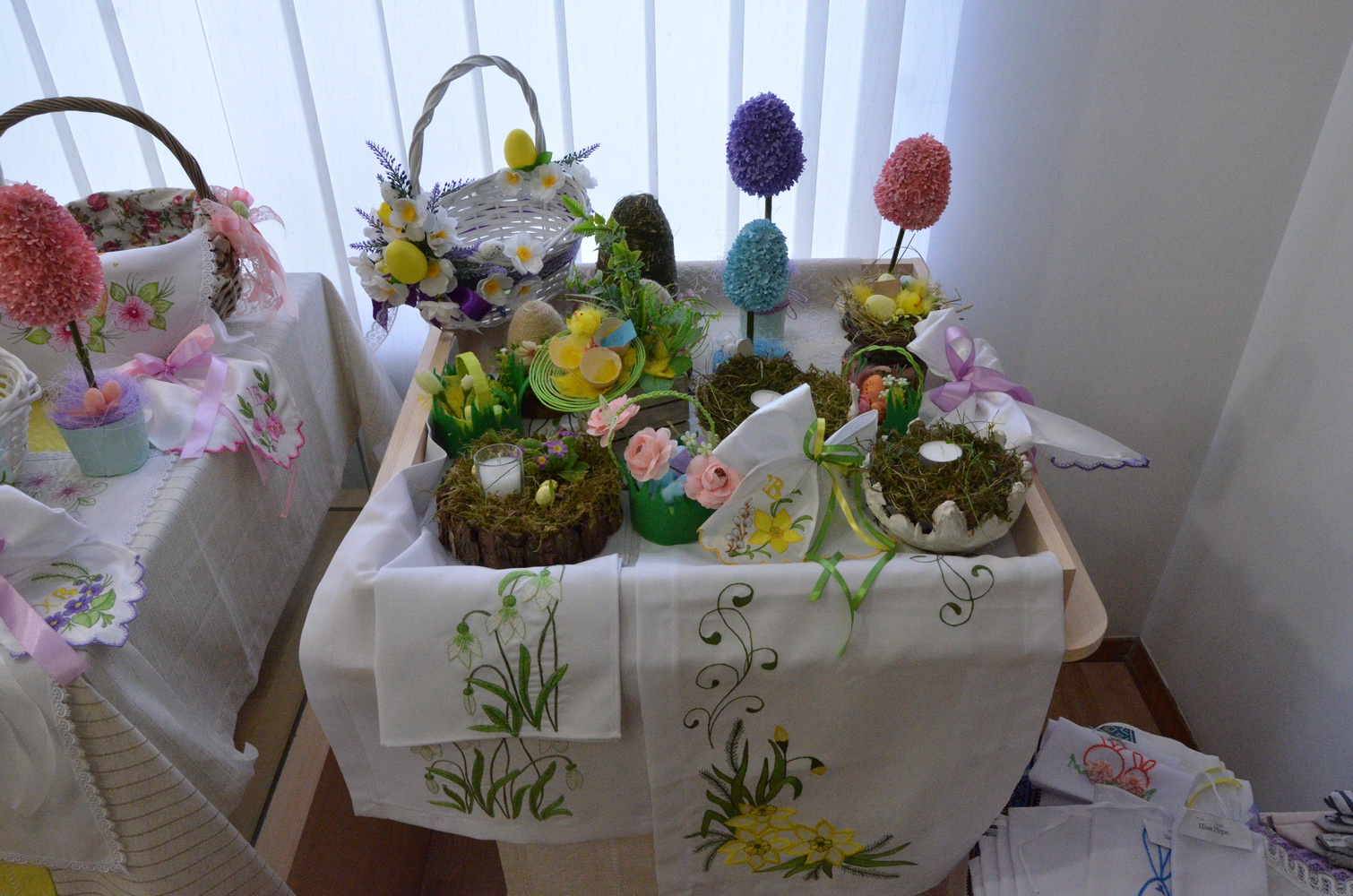 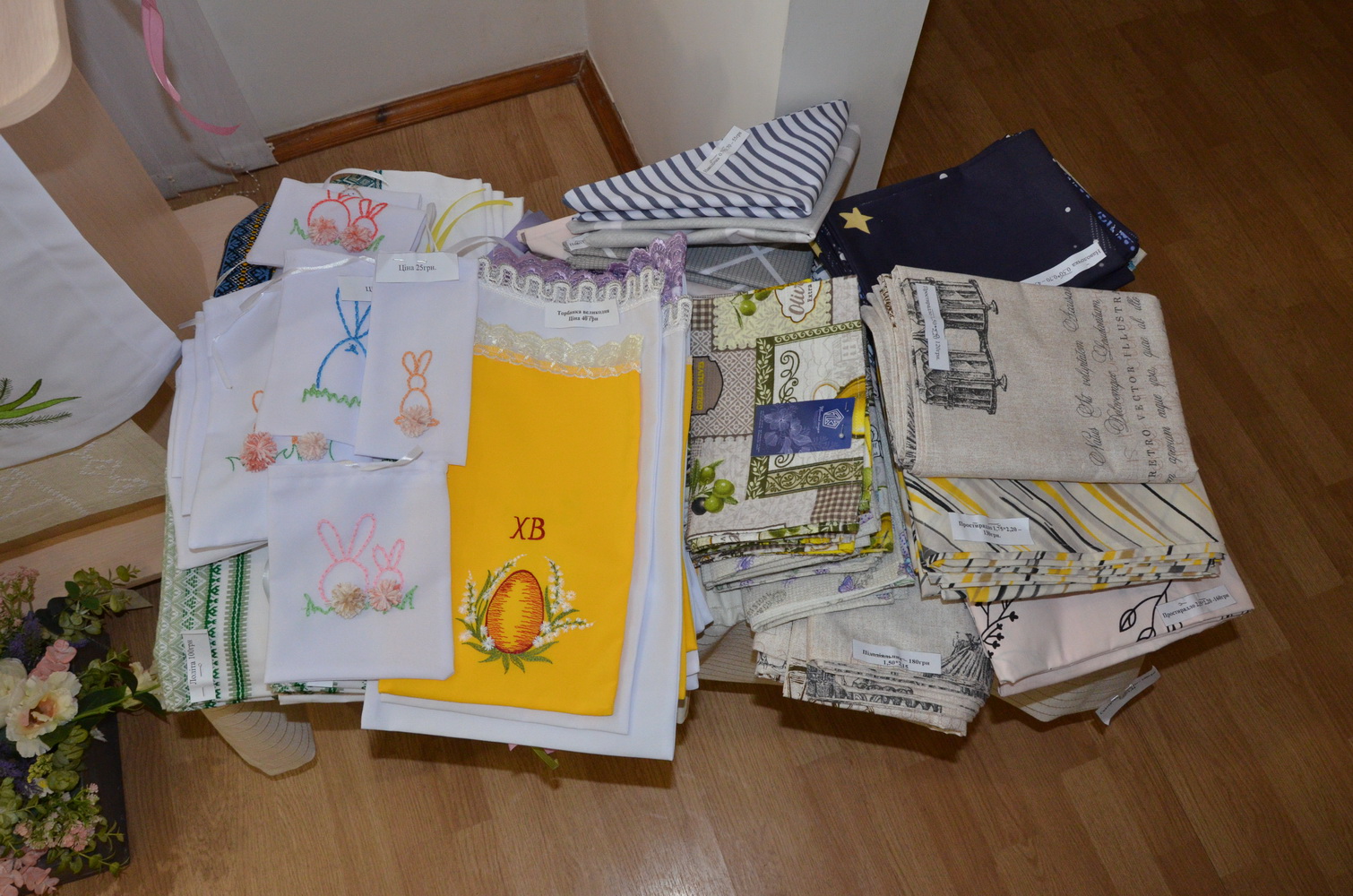 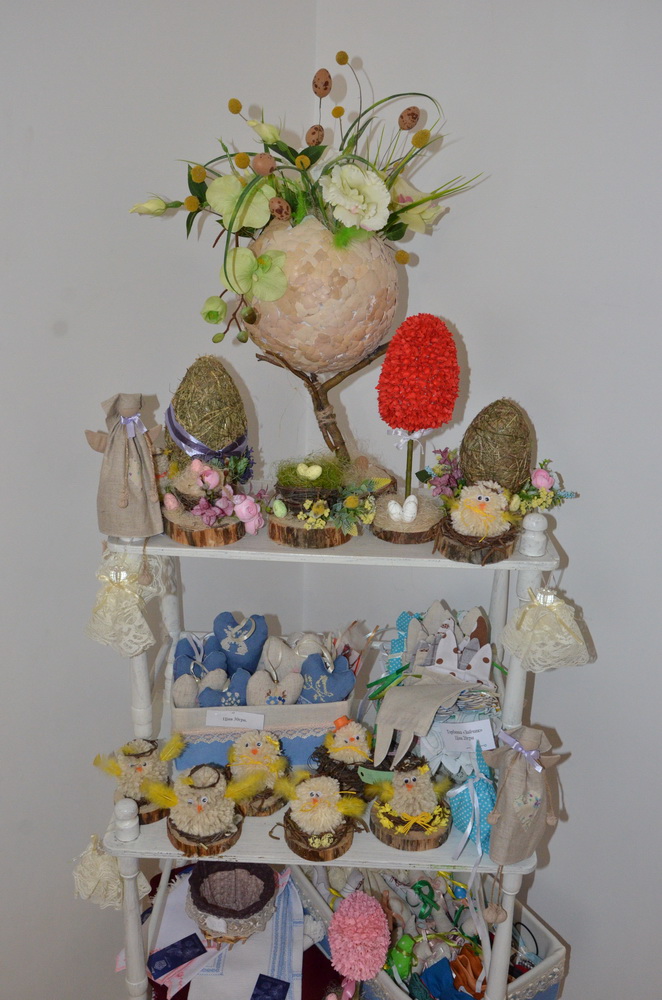 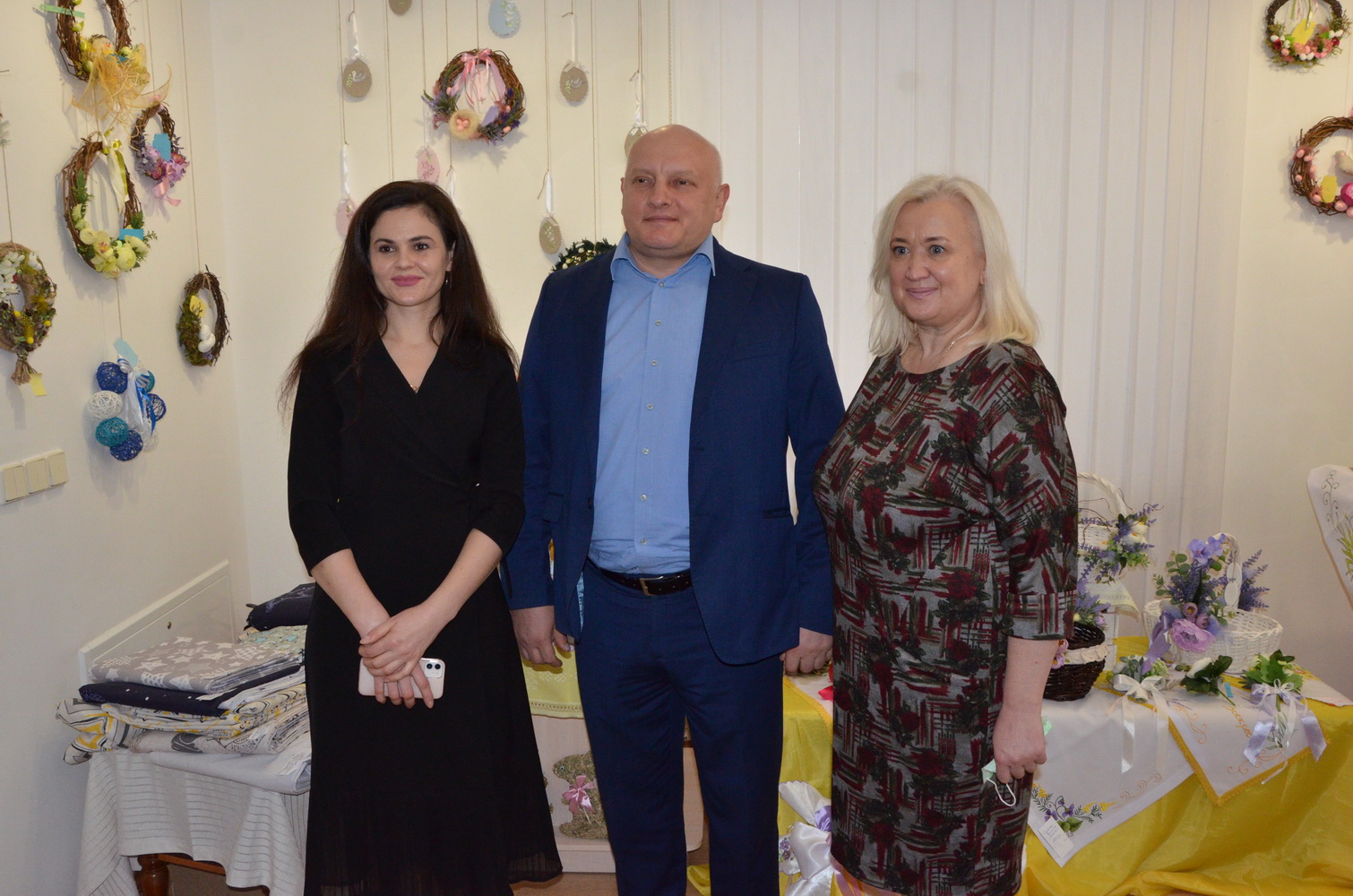 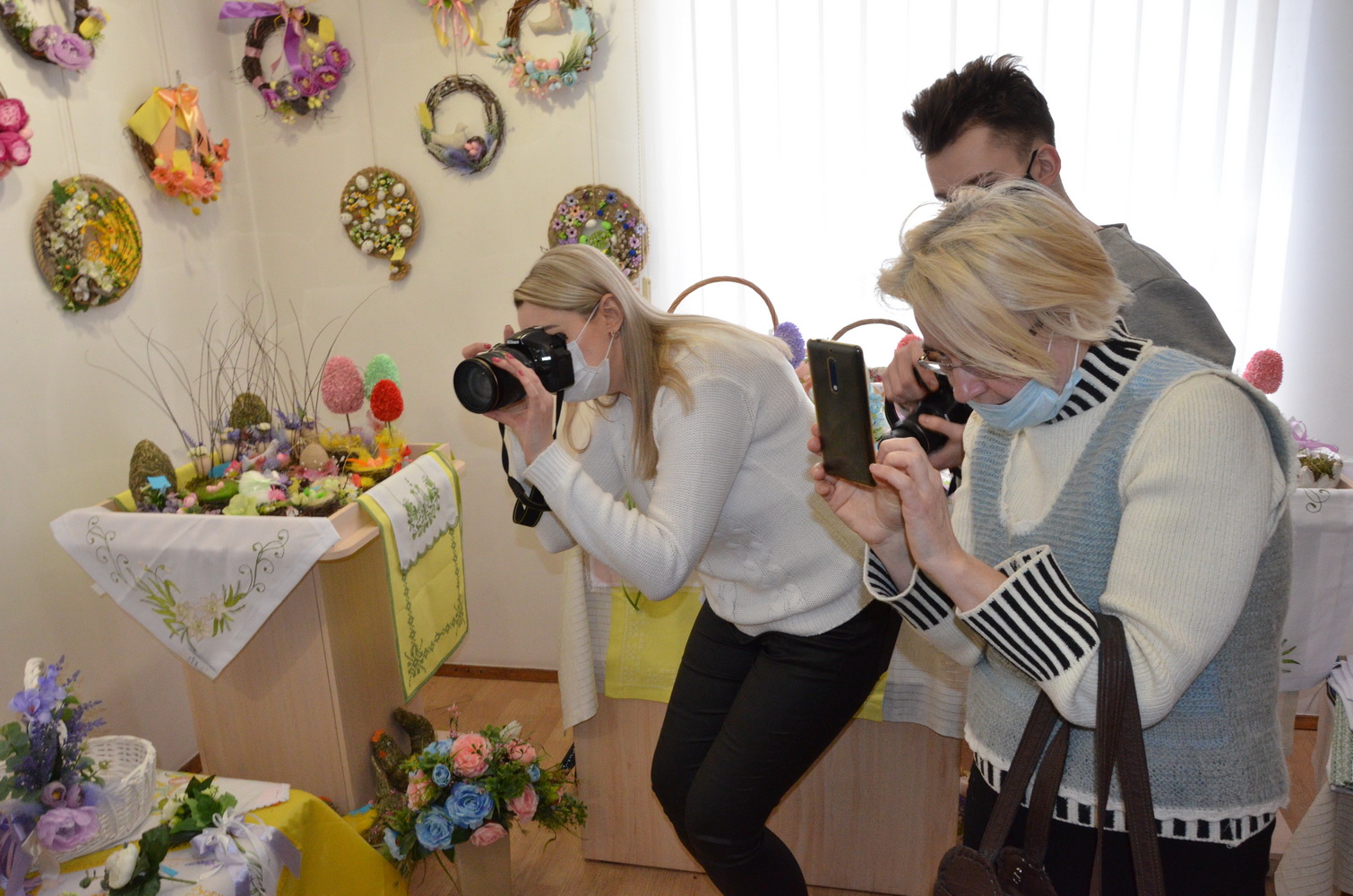 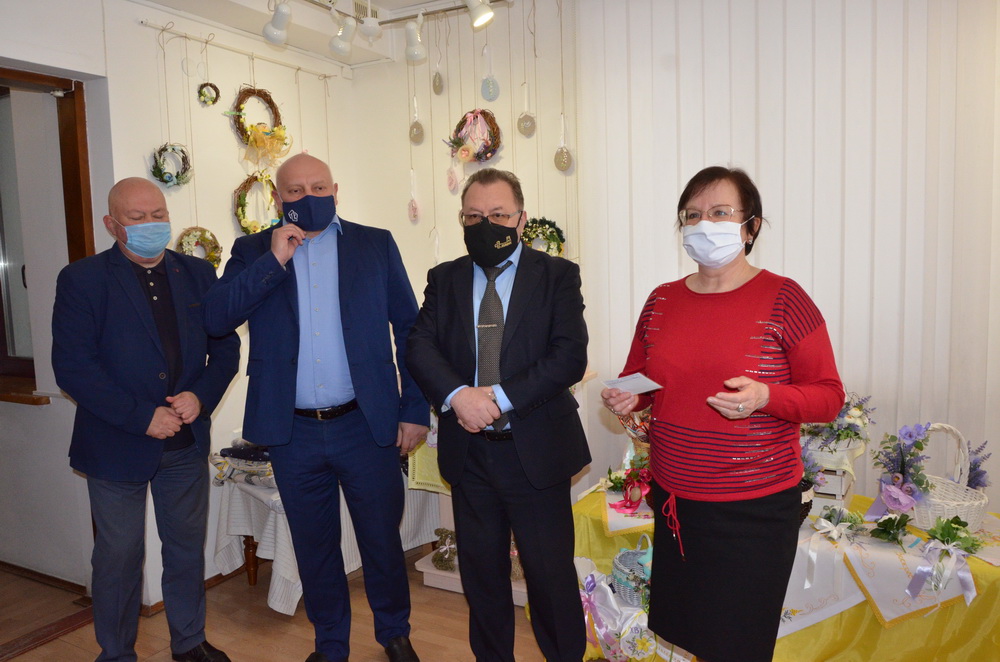 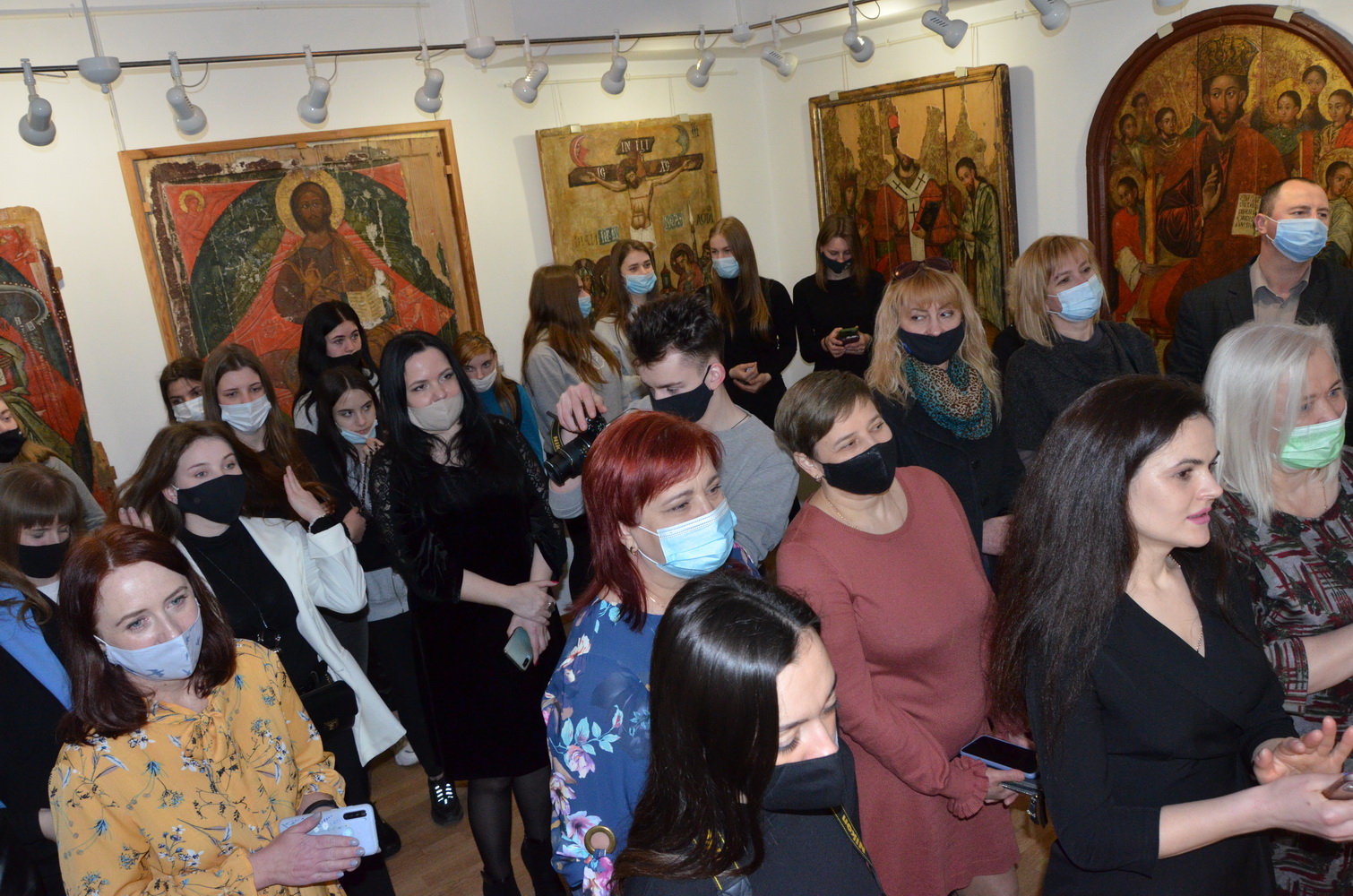 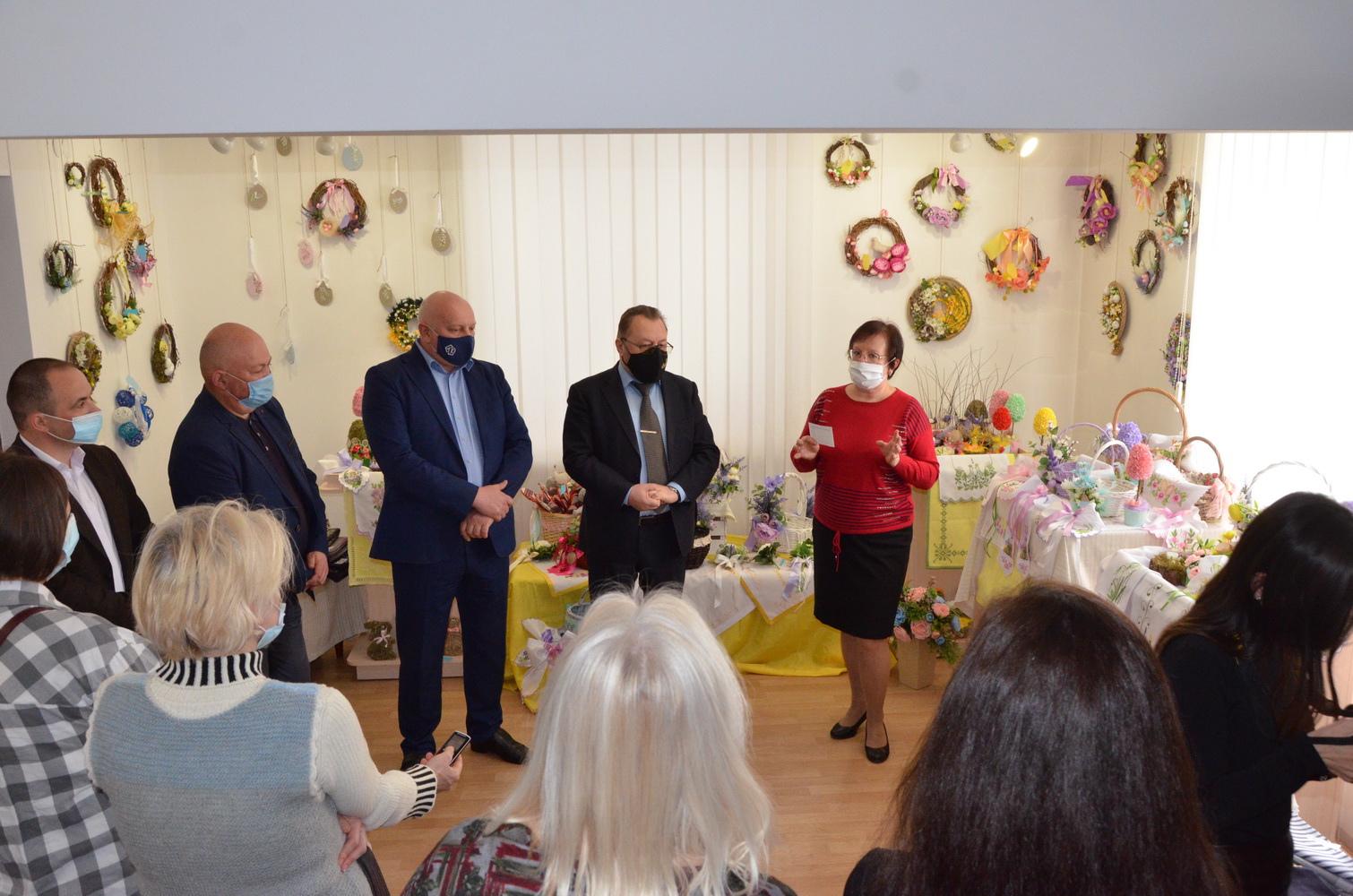 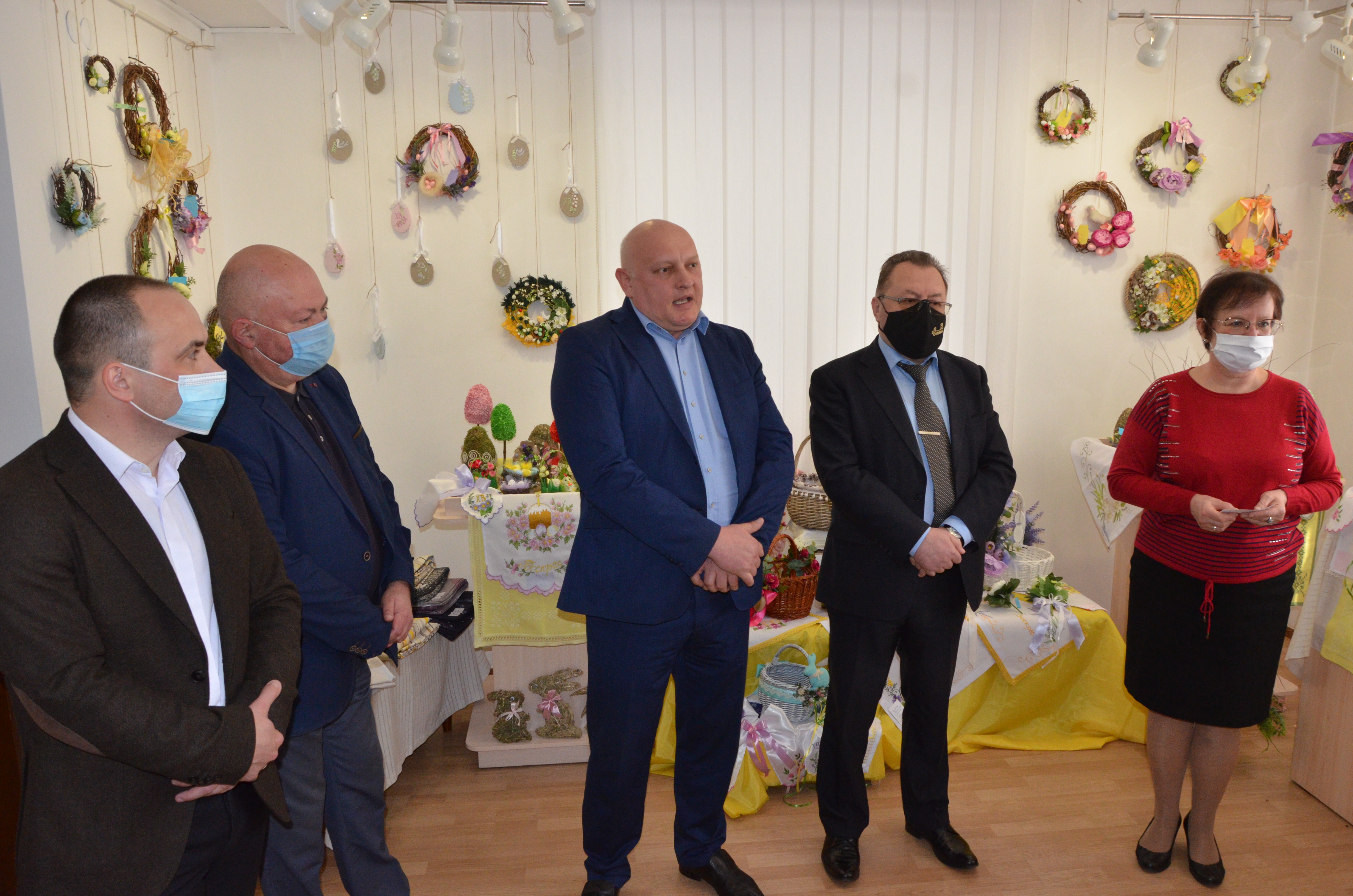 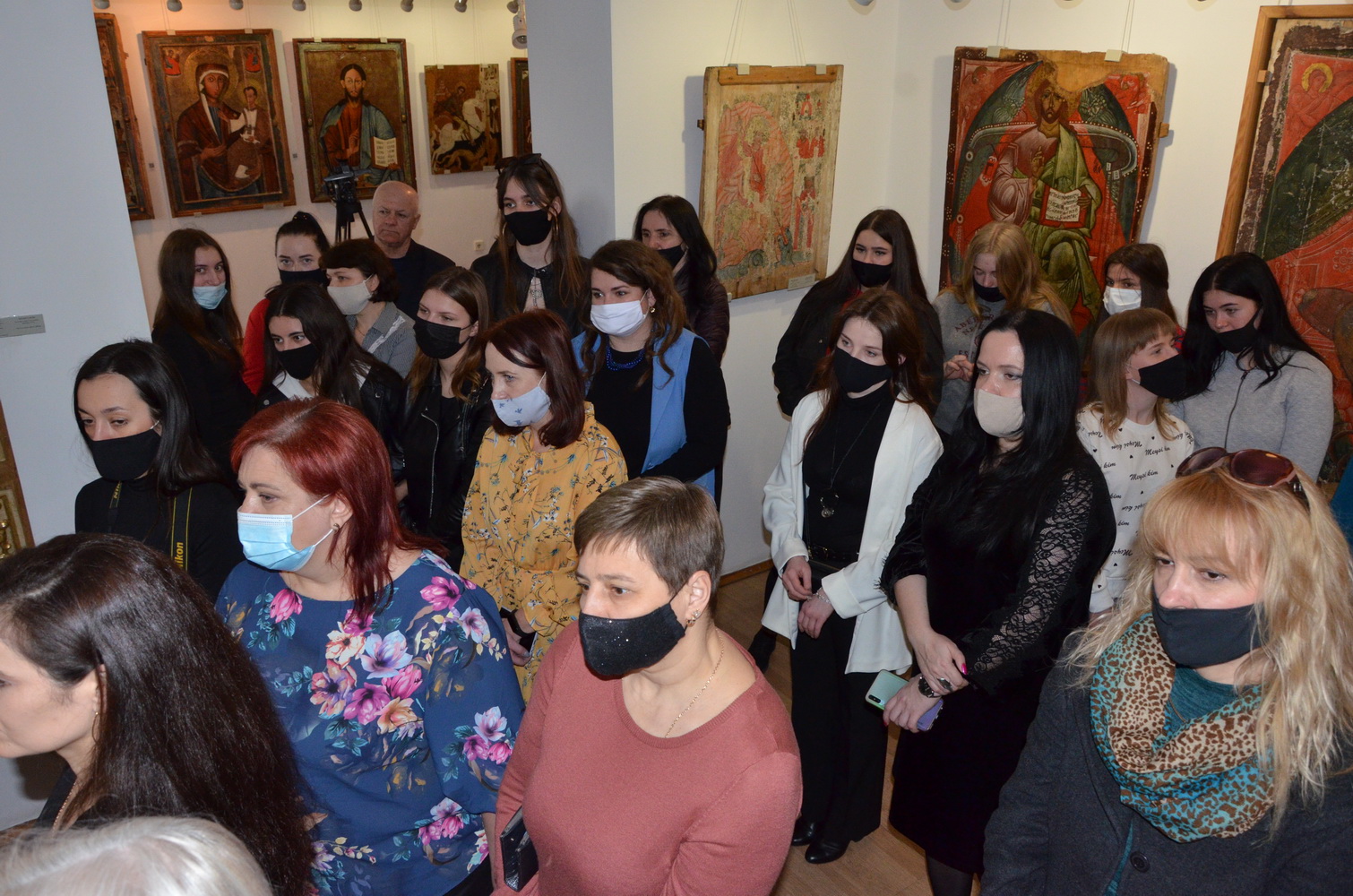 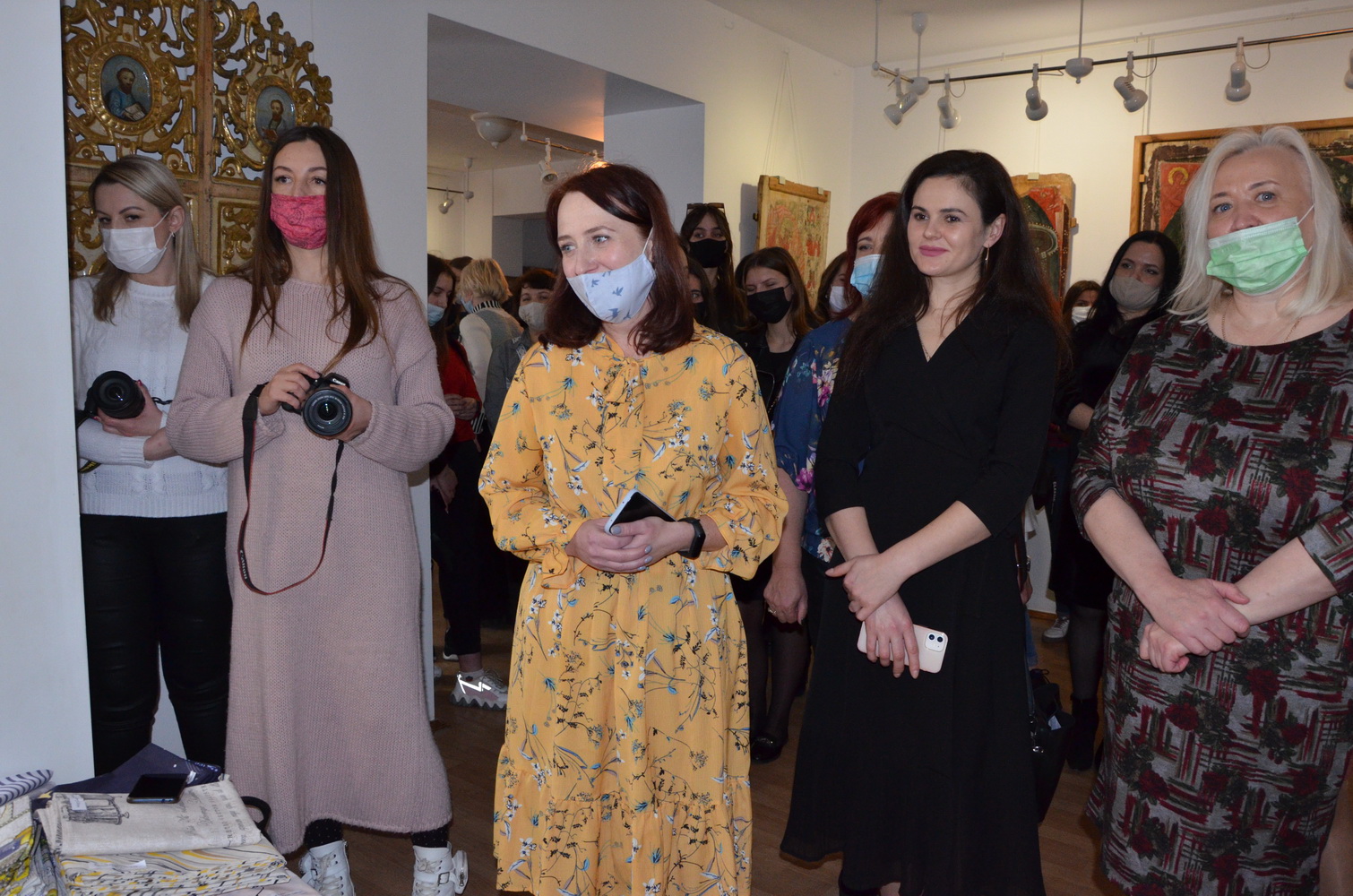 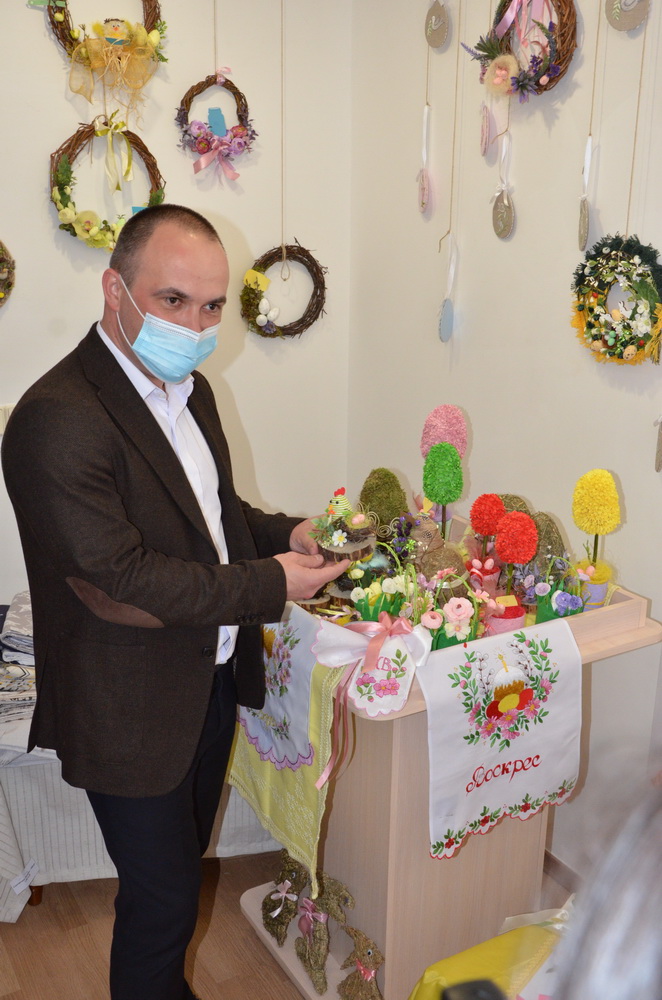 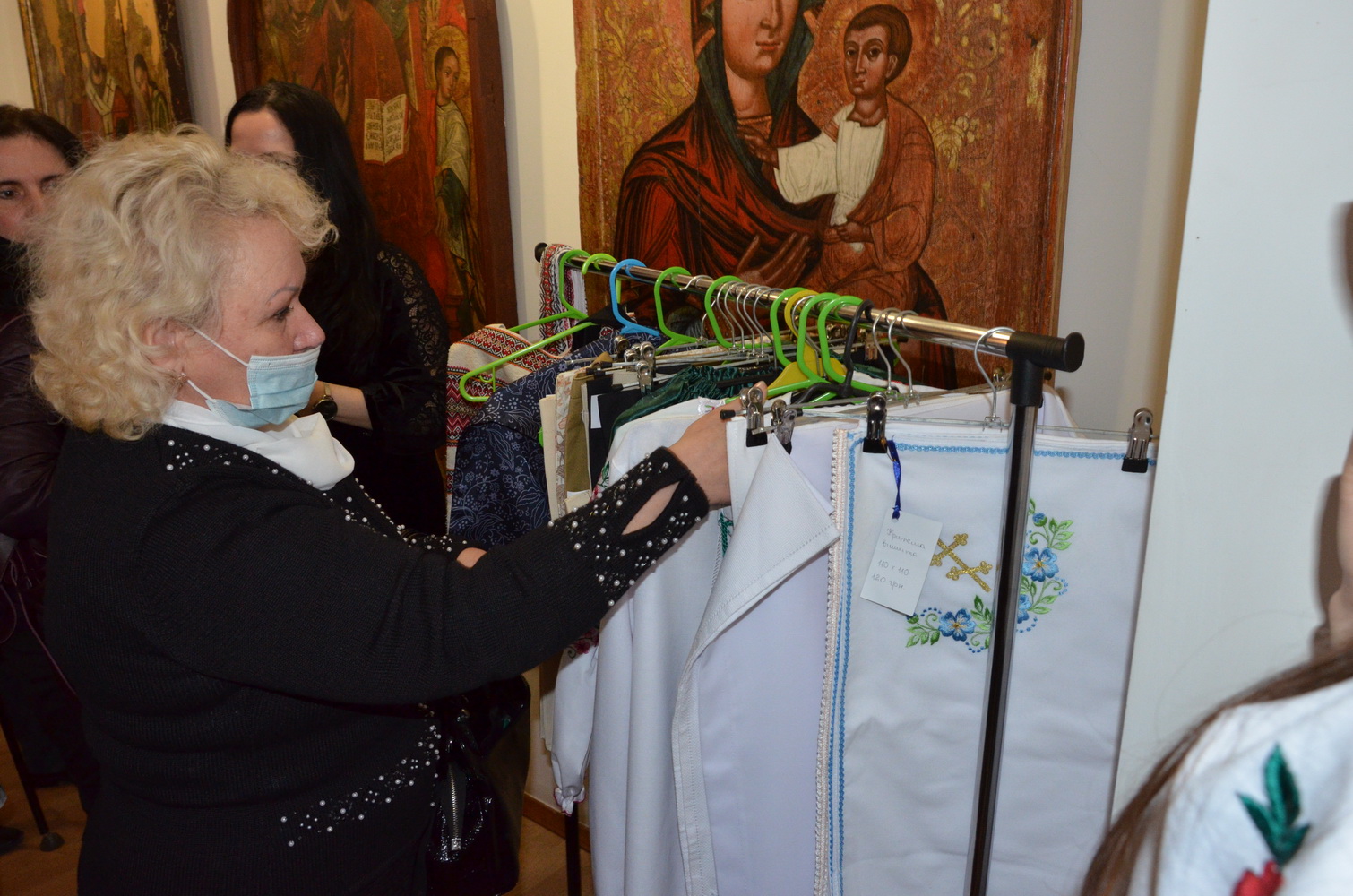 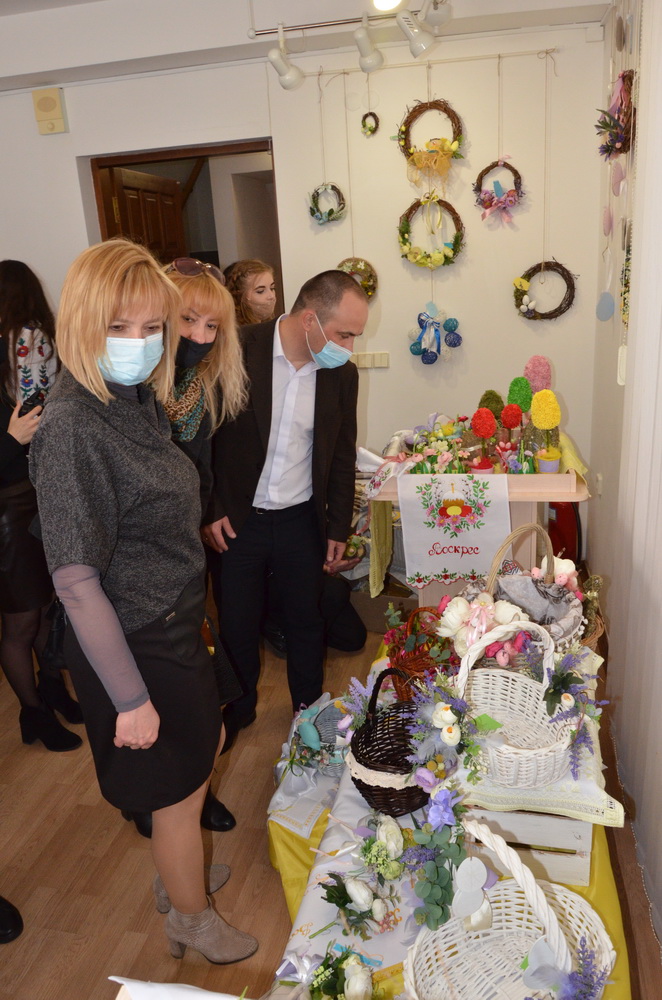 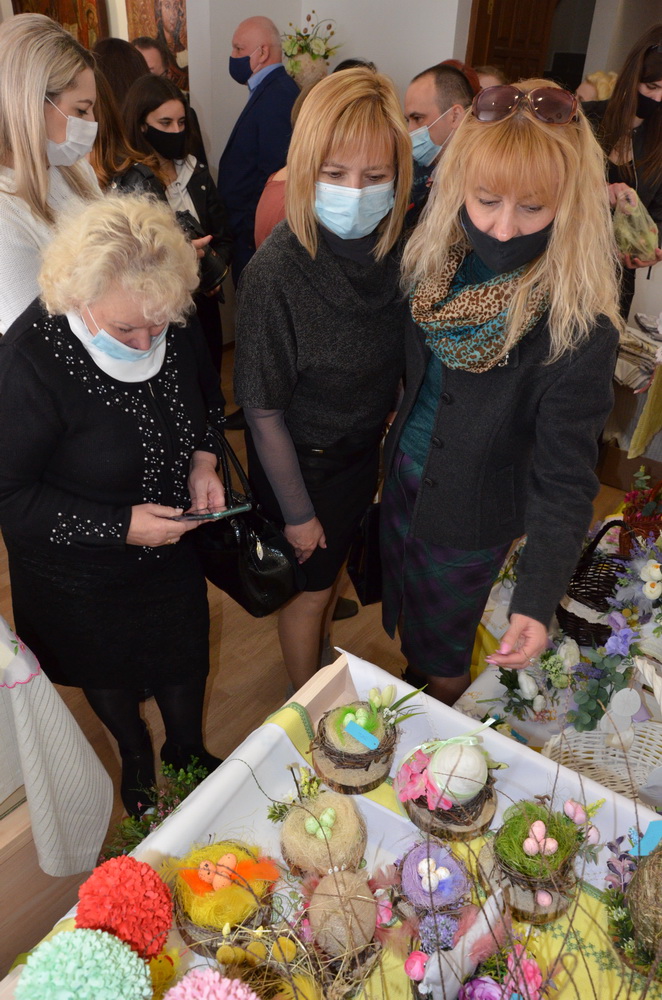 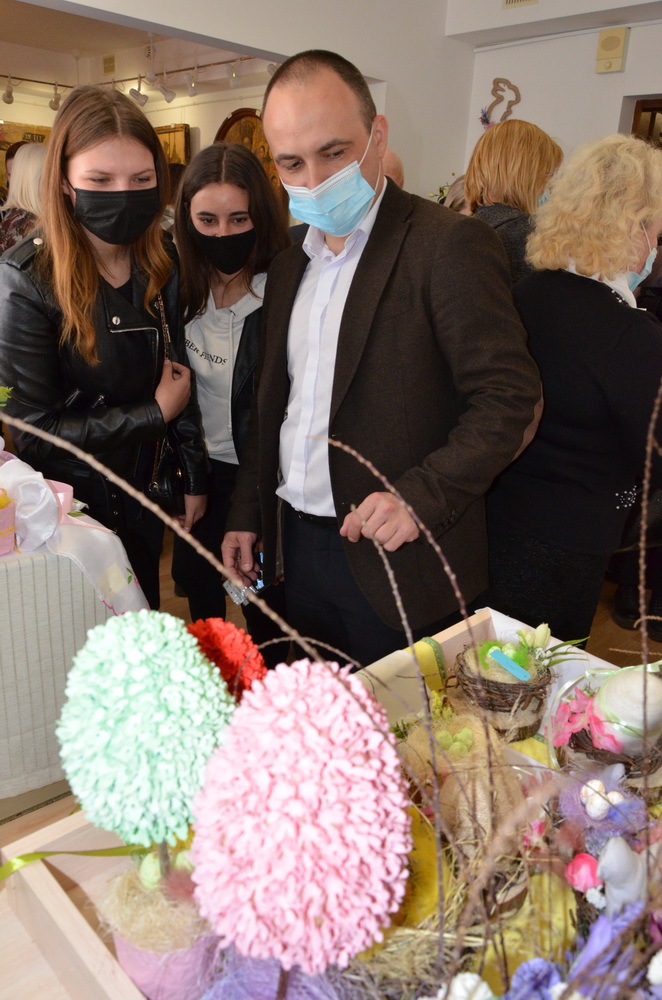 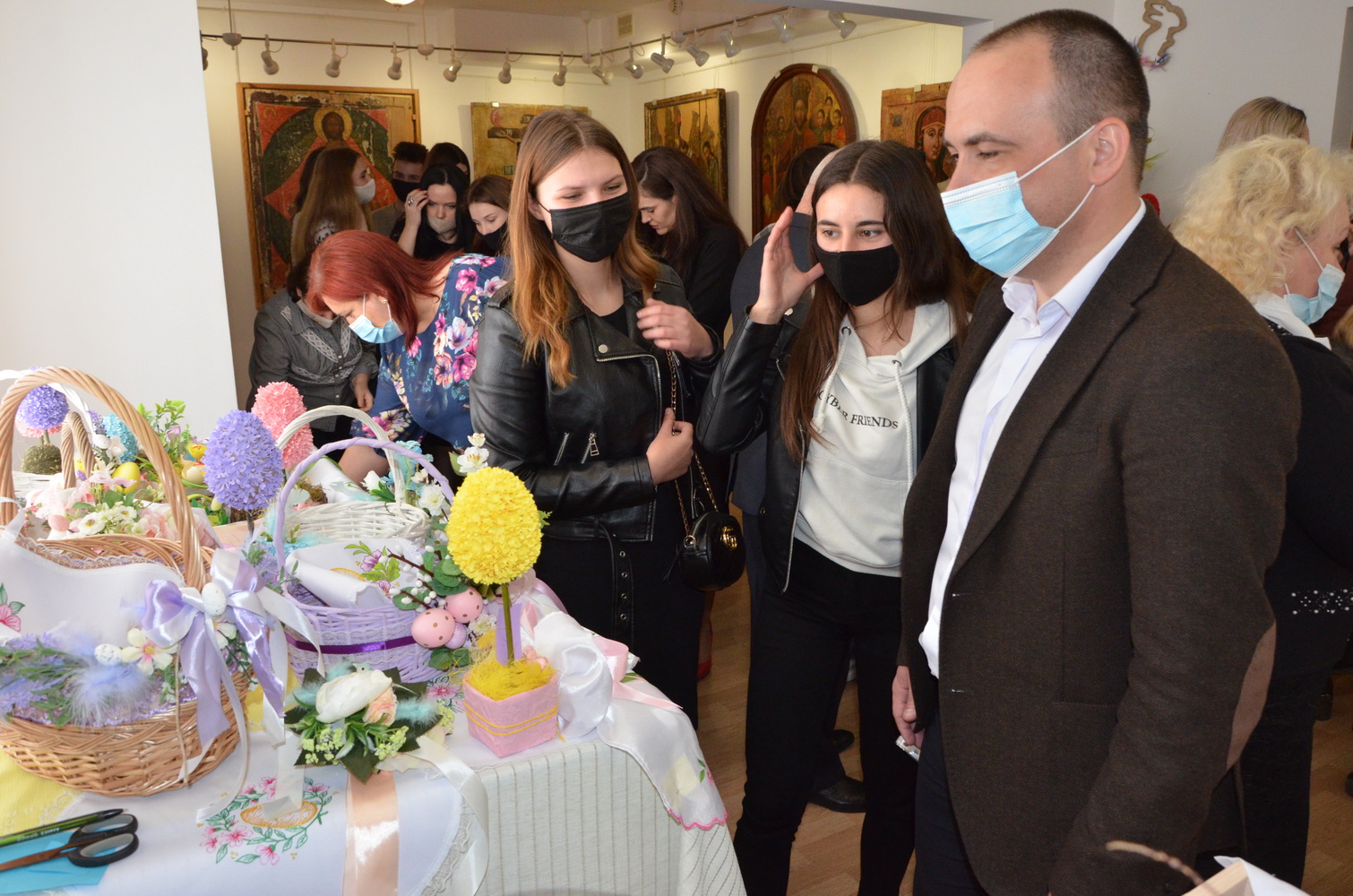 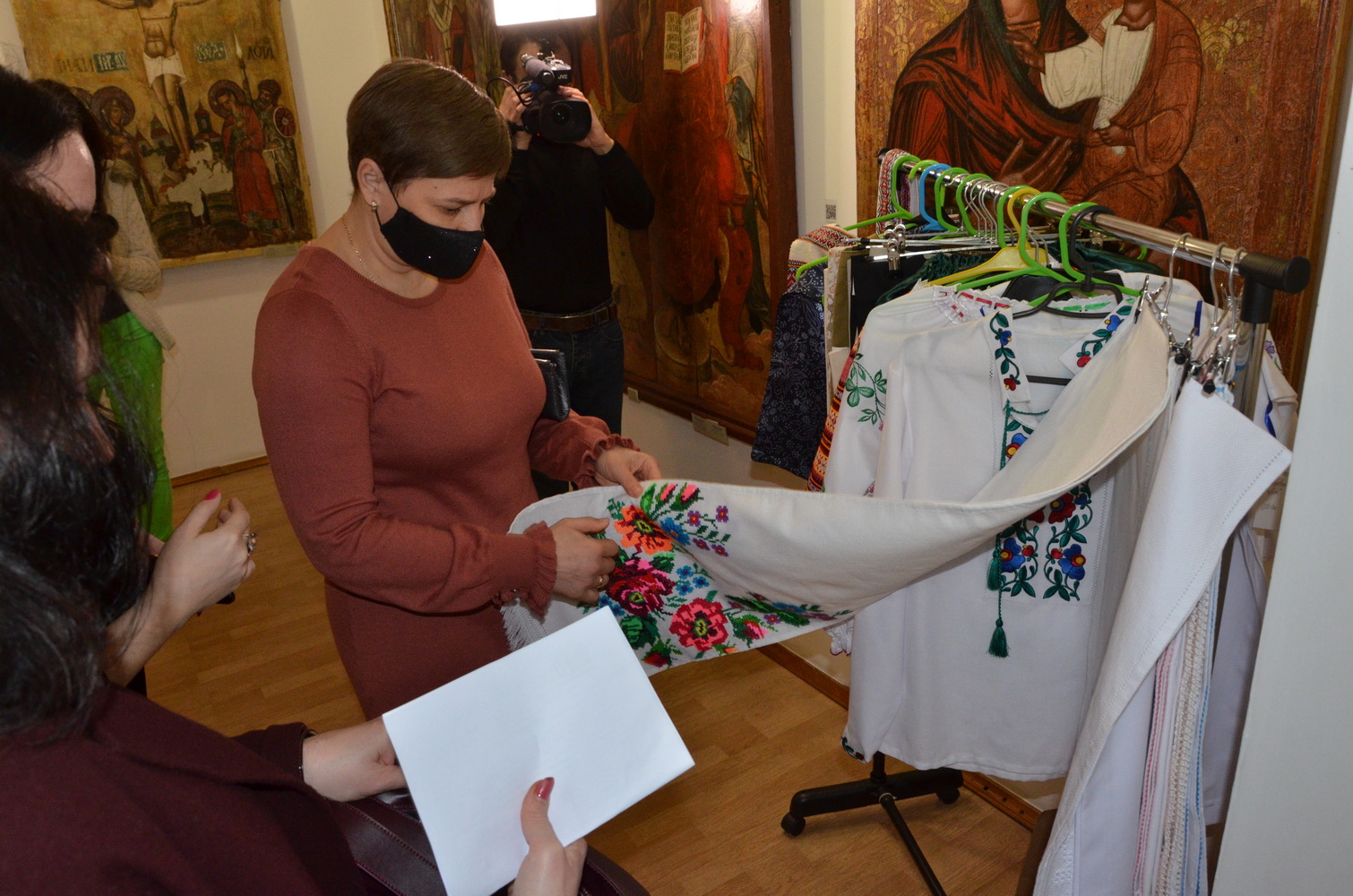 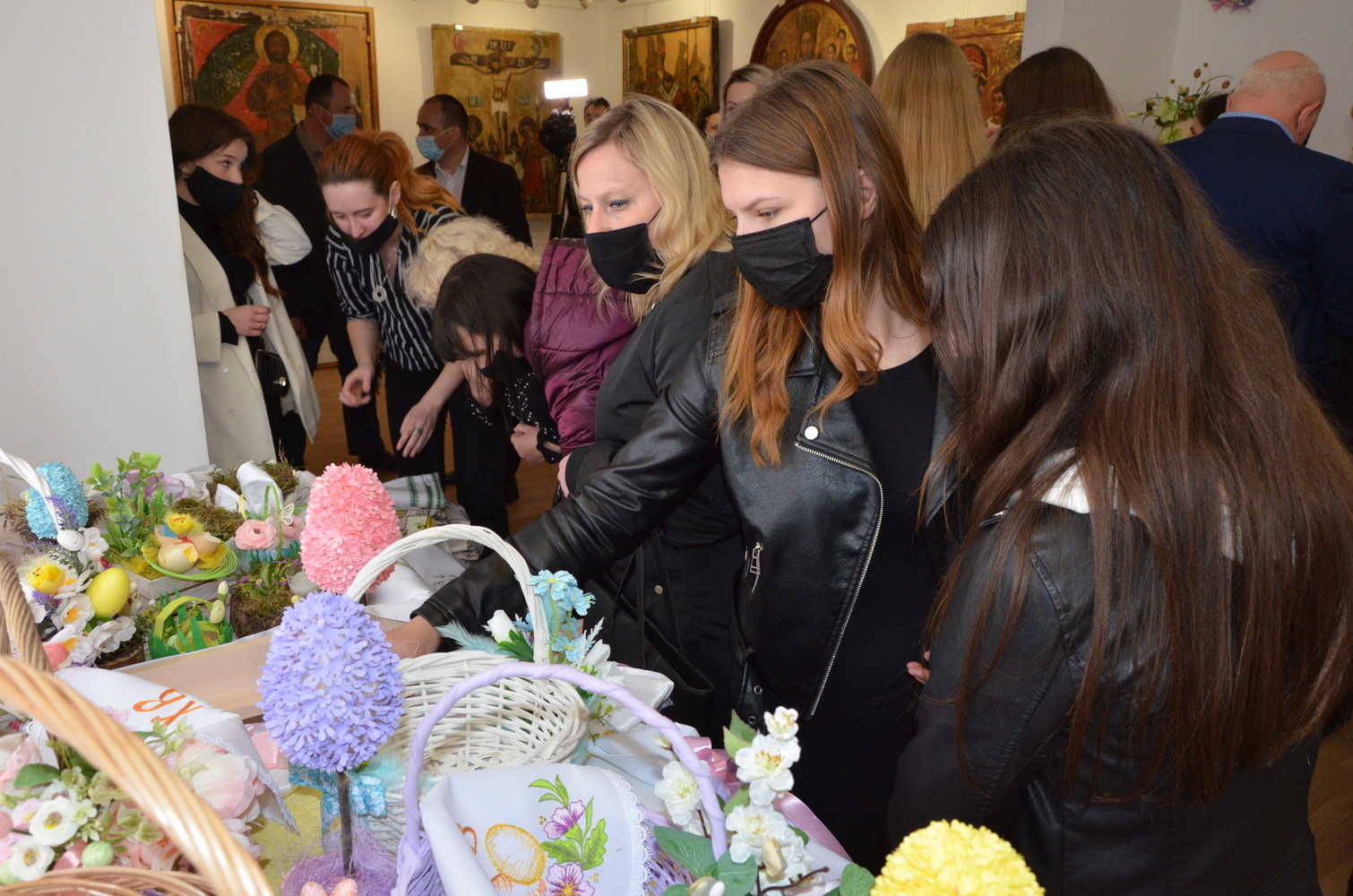 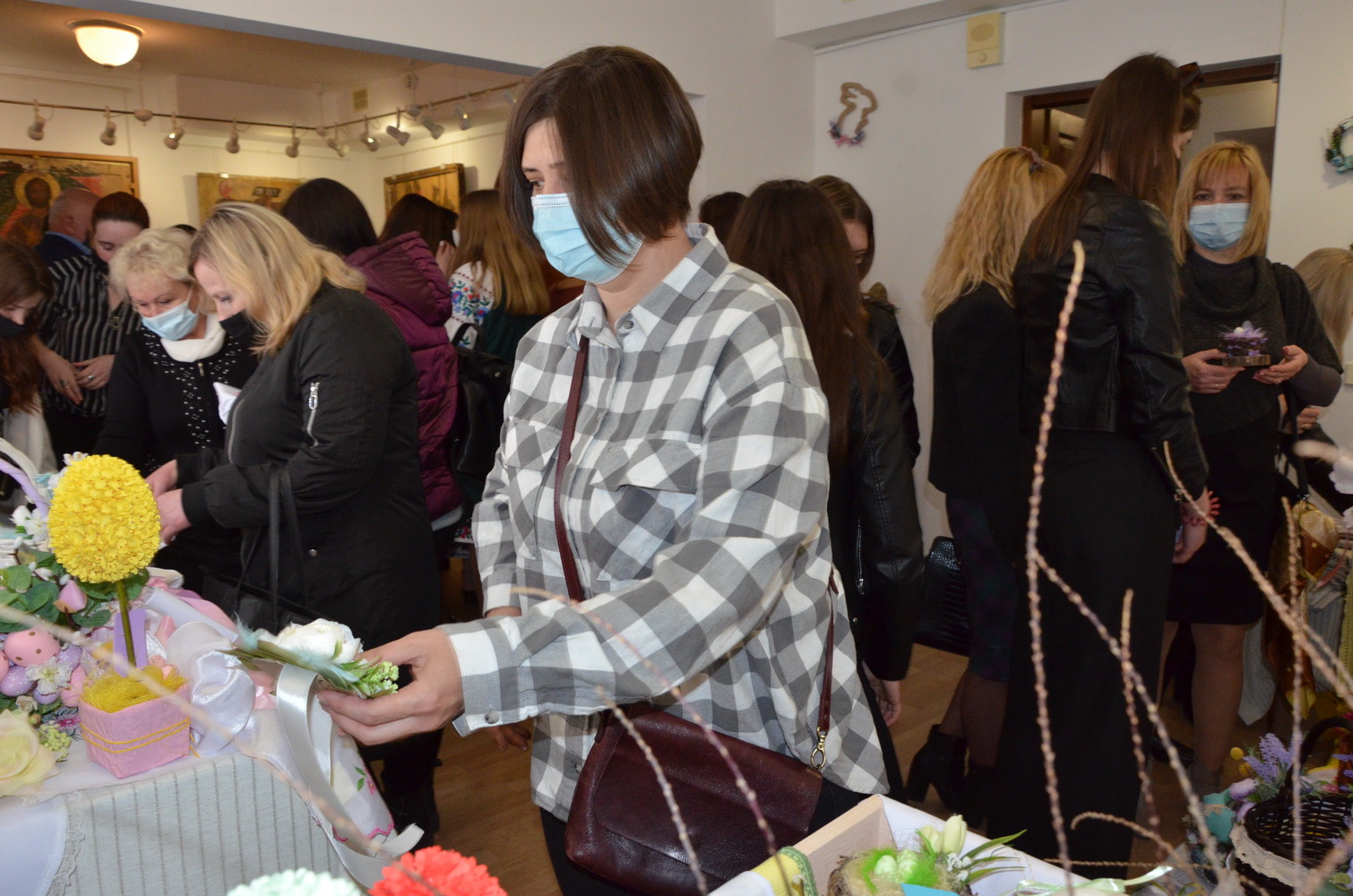 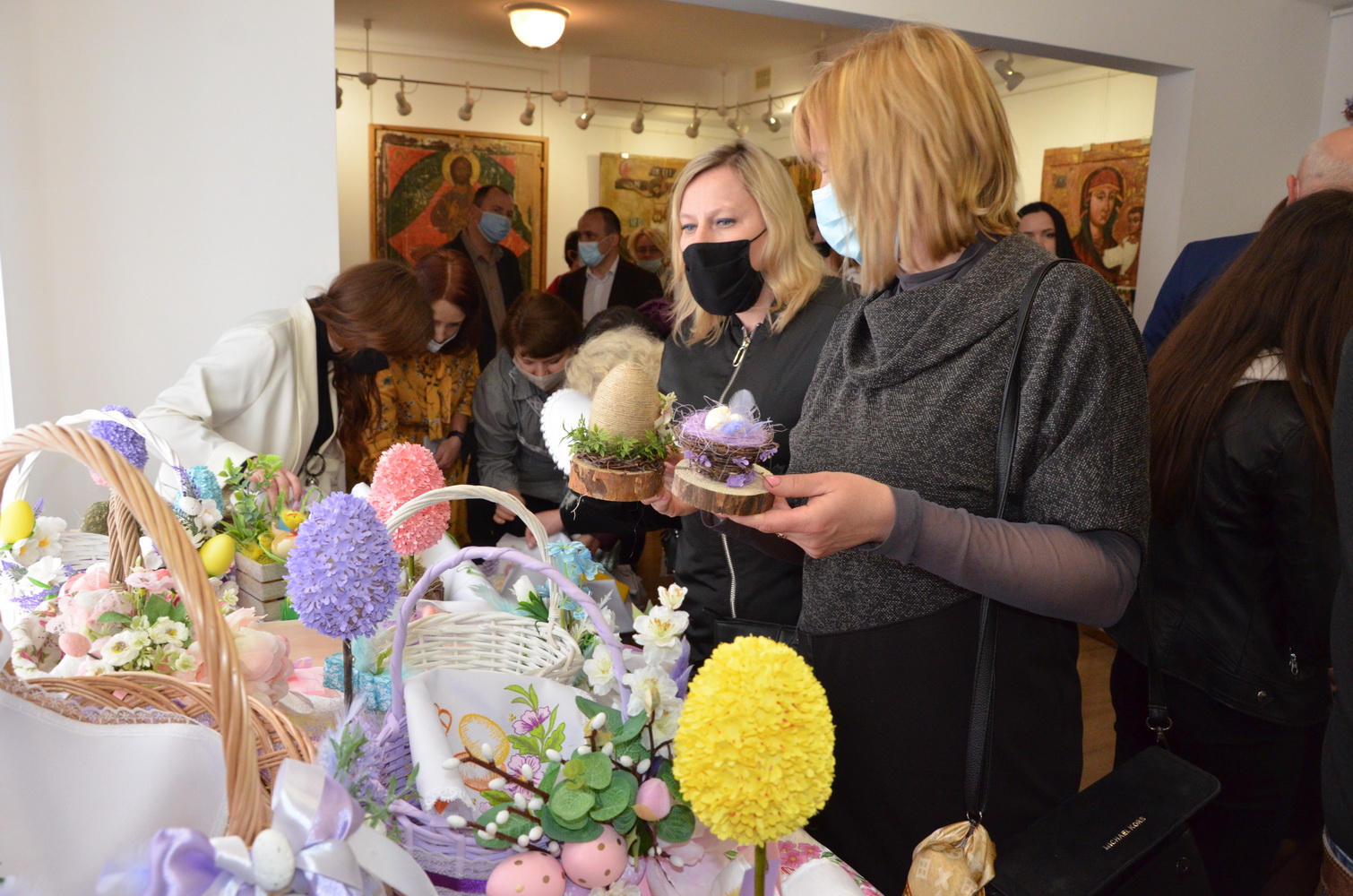 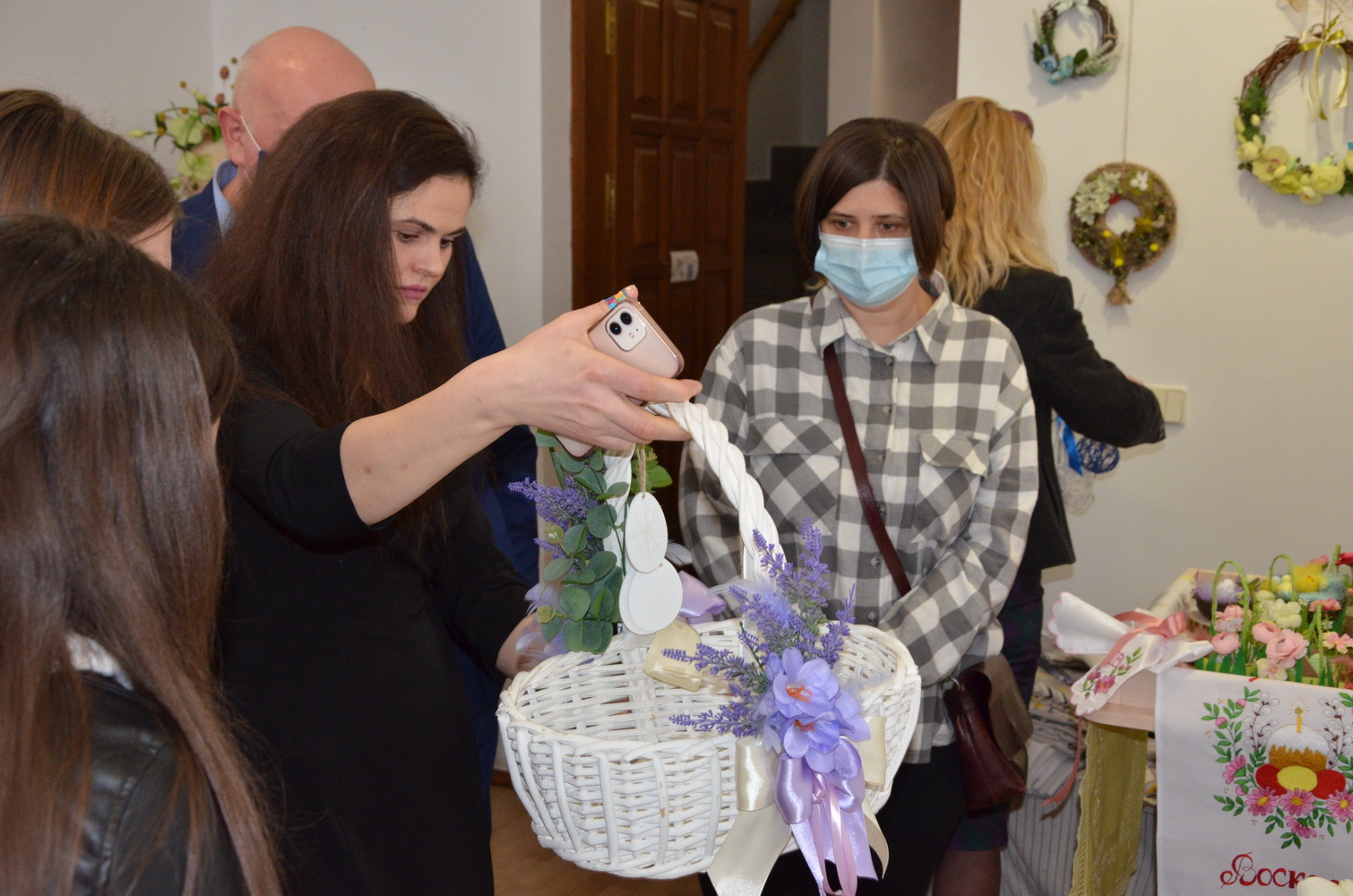 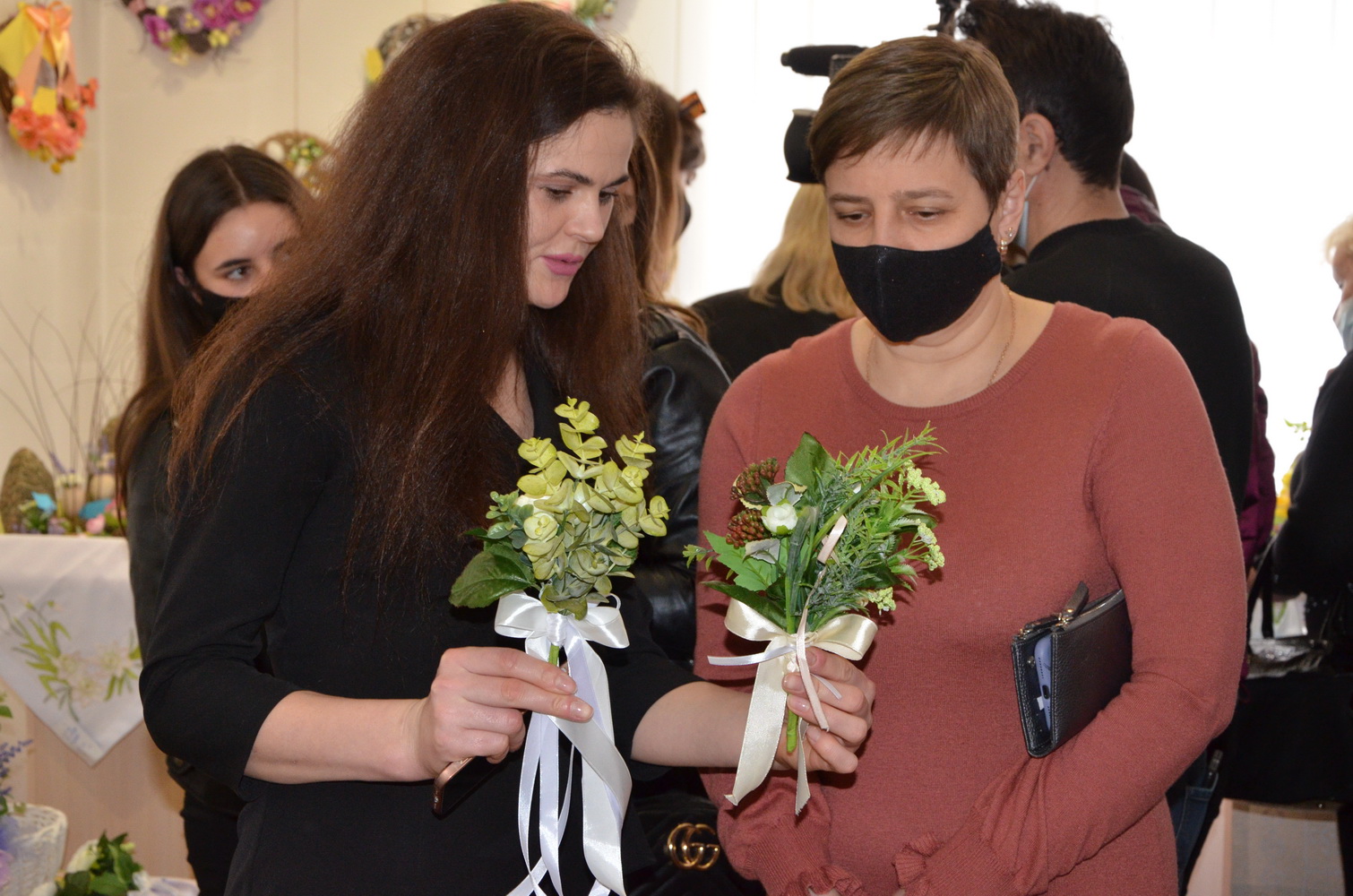 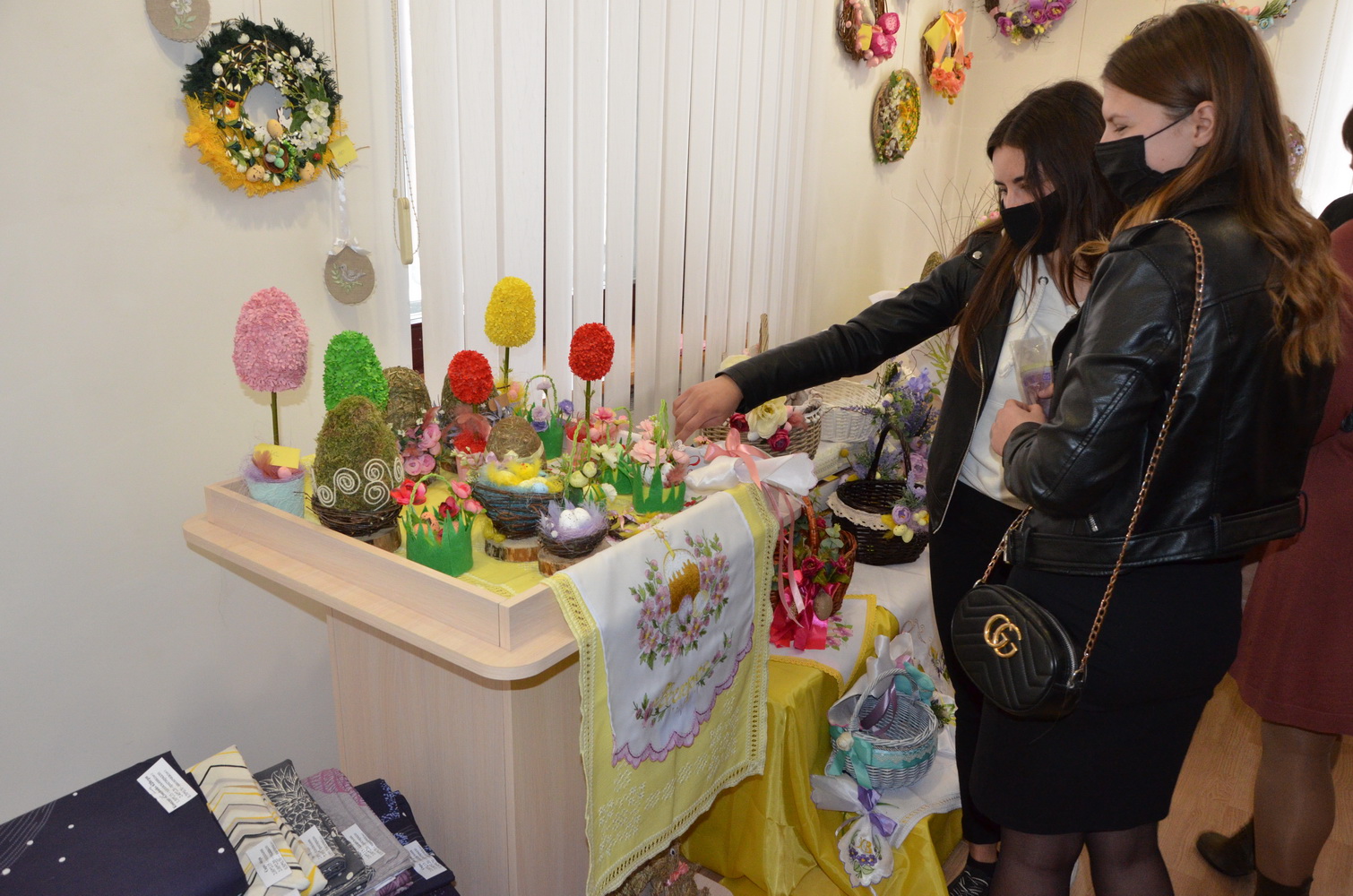 